Naam van de onderneming:   Identificatie/benaming van het TSP:  De versie van het TSP:  Graad van vertrouwelijkheid en bescherming van het TSP:  Datum van goedkeuring van het TSP door het FANC: Datum vanaf wanneer het TSP van toepassing is: Datum vanaf wanneer deze versie van het TSP niet meer gebruikt kan worden:  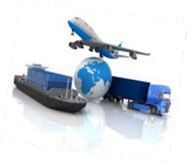 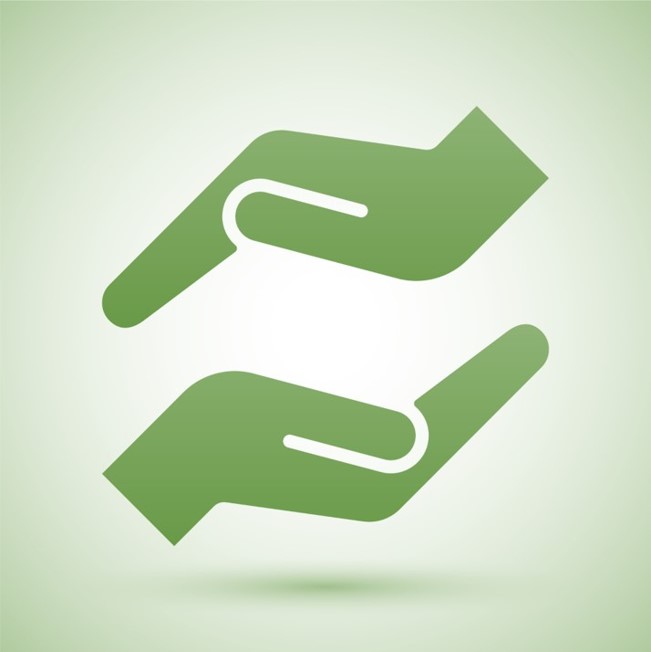 Voorafgaande opmerkingen door het FANCDit formulier is van toepassing op alle vervoerders die in het kader van de modale reglementen (bv. het ADR, cf. paragraaf 1.10.3.2.) een TSP moeten ontwikkelen. Alle velden die voorzien zijn, moeten  door de vervoerder worden ingevuld. Indien de vervoerder van mening is dat een bepaalde vraag niet op hen van toepassing is, kan hij/zij dit verantwoorden in het bijhorende tekstveld.  Indien de vervoerder van mening is dat de gevraagde informatie beter in een bijlage kan aangeleverd worden, kan hij/zij verwijzen naar deze bijlage. Indien nodig, gelieve specifiek te verwijzen naar waar deze informatie in de bijlage staat.   Indien het FANC reeds beschikt over de gevraagde informatie, gelieve dan aan te geven waar we deze informatie kunnen terugvinden.Opgepast met de informatie in het beveiligingsplan: neem de nodige maatregelen om de vertrouwelijkheid ervan te waarborgen. De twee vakjes die voor elke titel staan, zijn bestemd voor de evaluatie van het TSP door het FANC. De informatie in het TSP moet gericht zijn op beveiliging (security), m.a.w. de preventie van handelingen met kwaadwillig opzet. Maatregelen in het kader van management, stralingsbescherming of veiligheid (safety) mogen uiteraard vermeld worden, indien zij bijdragen – zelfs indirect – tot de beveiligingsdoelstellingen. Indien de vervoerder een beveiligingsplan heeft opgesteld volgens een andere reglementering, kan hij/zij dit vermelden onder sectie ‘9. Bijkomende informatie die door de vervoerder werd aangeleverd’. Indien de vervoerder wil verwijzen naar dat beveiligingsplan om bepaalde secties van het TSP in te vullen, moet hij dat doen zoals beschreven onder punt 2) hierboven en het beveiligingsplan in bijlage toevoegen (cf. Sectie ’10. Bijlagen’). AlgemeenCoördinaten van de onderneming  Naam van de natuurlijke of rechtspersoonVermeld eveneens, naargelang het geval, het nummer van de Kruispuntbank van Ondernemingen (KBO) of het Rijksregisternummer (RRN). Adres van de onderneming  Hoofdzetel
   Exploitatiezetel
Korte beschrijving van de bedrijfsactiviteitenKorte beschrijving van de bedrijfsactiviteiten om het kader waarin het TSP werd opgesteld te kunnen duiden.  Algemeen
  De transporten
  Transporten die onder het beveiligingsplan vallenGeef een beschrijving van de verschillende typen van transporten door een beschrijving van de radio-isotopen, type transport, routes,…  . Maak een duidelijke onderverdeling voor elk type van transport (Bv. transport van type 1) zodat er een duidelijke verwijzing naar kan gemaakt worden in de andere secties van het TSP.
Indien een deel van de transport operaties in onderaanneming worden gegeven, moeten deze operaties worden benoemd en, voor zover mogelijk, ook de ondernemingen die  ze uitvoeren. 
  Objectieven/doelstellingen van het beveiligingsplan
Lijst de verschillende kwaadwillige handelingen op die men in het beveiligingsplan wil voorkomen (diefstal van radioactieve materialen, opzettelijk radiologische gevolgen willen veroorzaken, …) .
   Benaming van het TSP en de versie Geef een naam aan het TSP (Vb. ‘TSP A’) en geef aan over welke versie het gaat (Vb. ‘Rev. 0’). Herneem deze informatie als voetnoot. 
Verantwoordelijkheden binnen de beveiligingIdentificatie van de coördinator voor de beveiliging  Naam, Voornaam
   Telefoon, vast en mobiel 
  E-mail
   Adres
    Hiërarchische positie binnen de onderneming (organigram)Deze informatie moet toelaten de hiërarchische positie van deze persoon binnen de organisatie te  bepalen.
   Kwalificaties Deze informatie moet het mogelijk maken de ervaring(en) en gevolgde opleiding(en) van de betrokken persoon te evalueren.
 Identificatie van de plaatsvervanger☐ ☐ Naam, Voornaam 
Klik hier om tekst te typen.☐ ☐ Telefoon, vast en mobiel
 Klik hier om tekst te typen.  E-mail
   Adres
   Hiërarchische positie binnen de onderneming (organigram) Deze informatie moet toelaten de hiërarchische positie van deze persoon binnen de organisatie te  bepalen.
  Kwalificaties Deze informatie moet het mogelijk maken de ervaring(en) en gevolgde opleiding(en) van de betrokken persoon te evalueren. 
Goederen die vervoerd worden    Beschrijving van de radionucliden Voor elk type van transport  (cf. 1.3.), beschrijven van de radionucliden, aggregatietoestand, straling…
    Beschrijving van het transport Voor elk type transport omschrijven over welke radio-isotopen het gaat, type verpakking, hoeveelheid en het type voertuig dat gebruikt zal worden voor het transport (bestelwagen, vrachtwagen,…) . 
Evaluatie van de gebruikelijke handelingen tijdens de transporten en de bijhorende risico’s Beschrijving van de gebruikelijke handelingen tijdens de transporten    Routebeschrijving  Voor elk type van transport zoals vermeld onder punt 1.3 vragen we een beschrijving van de belangrijkste routes.
    Beschrijving van de gebruikelijke handelingen tijdens de transporten Beschrijf deze gebruikelijke handelingen (Bv. laden/lossen, overladen, onderbrekingen van het transport,…) opdat hiernaar kan verwezen worden in de andere secties.
Evaluatie van de risico’s  Een korte omschrijving van de gebruikte evaluatiemethode Beschrijf bondig op welke wijze de risico’s werden geëvalueerd. Indien er gebruik werd gemaakt van een specifieke methode, gelieve deze te vermelden. 
   Risicoanalyse voor elk type van vervoer en situatieHet volstaat hier om enkel de resultaten van de risicoanalyse weer te geven die weerhouden werden onder sectie 4.1.3. Onder “situatie” verstaan we een geheel van frequente handelingen bij een transport, vb. overladen op de kade.
Maatregelen  BeheersysteemDe implementatie van dit TSP moet opgenomen zijn in een beheersysteem. Indien dit het geval is, gelieve dit te vermelden. Gelieve eveneens te vermelden of dit beheersysteem bij het FANC (Dienst Invoer en Transport) werd voorgelegd, en op welke datum. Indien dit systeem niet bij het FANC (Dienst Invoer en Transport) werd voorgelegd, gelieve het bondig te beschrijven. Indien de implementatie van dit TSP niet werd opgenomen in een beheerssysteem, gelieve dit te vermelden. Personeel5.2.1   Opleidingen  Beschrijf hoe de opleidingen met betrekking tot de beveiliging worden georganiseerd. 
5.2.2    Trustworthiness (betrouwbaarheid) en toegangsrechten van personen  Beschrijf hoe de relatie tussen de trustworthiness en de toegangsrechten voor personen wordt gegarandeerd. 
Toegangsbeheer (informatie, voertuigen, zones, materialen)  Toegangscontrole  Beschrijf de middelen die geïnstalleerd werden om mogelijke doelwitten te beschermen tegen manipulatie met kwaadwillig opzet. 
  Toegangsrechten Beschrijf op welke wijze toegangsrechten worden toegekend, toegepast en ingetrokken.
  Beheer van toegangsmiddelen  (sleutels, badges, codes, …) Beschrijf hoe het beheer en de bescherming van deze toegangsmiddelen gebeurt. 
Beheer van de uitrustingen  Onderhoud van veiligheidsuitrustingen  Beschrijf hoe het onderhoud van beveiligingssystemen gebeurt.
   Testen  Beschrijf hoe de testen van de veiligheidssystemen worden georganiseerd.
   Compenserende maatregelen  Beschrijf de compenserende maatregelen die voorzien zijn indien veiligheidssystemen niet meer naar behoren werken. 
  Samenwerking met de overheidsdiensten (Politie, …) Beschrijf wat er voorzien is in de samenwerking met de overheidsdiensten indien er zich incidenten met kwaadwillig opzet voordoen. 
Punctuele dreiging  Informatiekanalen  Beschrijf de informatiekanalen die de onderneming in staat stellen om de evolutie in de punctuele dreiging te kunnen opvolgen.
  Punctuele dreiging Beschrijf de maatregelen die genomen worden in functie van het dreigingsniveau. 
Het beheer van gebruikelijke handelingen en situaties  (cf. sectie 4)  De leiding en toezicht  Beschrijf hoe en door wie de leiding en het toezicht op de transporten wordt verzekerd. 
  Voorafgaandelijke controles  Beschrijf de controles die worden uitgevoerd voor het starten van een transport. 
  Routes  Beschrijf de normale en de alternatieve routes. 
  Communicatie Beschrijf hoe de communicatie wordt georganiseerd tussen de verschillende betrokken partijen tijdens een transport (operationeel personeel, verantwoordelijke , controle, autoriteiten, …).
   Tracking Beschrijf hoe de tracking gebeurt.
   Interfaces met de betrokken partijen Beschrijf hoe de continuïteit van de beveiliging gegarandeerd blijft tussen de verschillende partijen (vervoerders, multimodale organisaties, afzenders en bestemmelingen). De overdracht van de beveiligingsverantwoordelijkheid moet worden behandeld en gedocumenteerd. 
   Beveiligingsmaatregelen (detectie, vertraging, respons) Gelieve in de onderstaande secties de beveiligingsmaatregelen te groeperen volgens hun primaire functie (detectie, vertraging, respons) . Gelieve duidelijk te vermelden indien er beveiligingsmaatregelen niet van toepassing zijn voor bepaalde types van transport (cfr. Sectie 4).
   Op de goederen en verpakkingen Het volstaat hier te vermelden welke elementen een voordeel bieden in het kader van de beveiliging. (Vb. ‘self-protecting’, gewicht, robuustheid, sluitingsmechanisme, …). 
  Op de voertuigen
   Op de omgeving  Het betreft hier maatregelen die genomen worden tijdens de uitvoering van het transport op de openbare weg en niet van toepassing zijn op de goederen, verpakking of voertuig (Bv. Bewaking, escorte tijdens het transport etc.). 
  Op de zones en lokalen Het betreft hier de zones en lokalen die niet publiek toegankelijk zijn en waar er zich informatie, voertuigen en/of goederen bevinden die beveiligd worden volgens het TSP. 

Kennisgeving van beveiligingsincidenten en mogelijke interventies.   Kennisgeving van bedreigingen, inbreuken op de beveiliging of hieraan verbonden incidenten Beschrijf hoe de kennisgeving  van dit type incidenten gebeurt binnen de organisatie en naar de betrokken autoriteiten. 
  Acties ondernomen bij handelingen met kwaadwillig opzet Beschrijf op niveau van de organisatie welke maatregelen genomen worden zodat handelingen met kwaadwillig opzet onverwijld beantwoord worden.
BeveiligingsplannenEvaluatie  Oefeningen Beschrijf de organisatie van de oefeningen die betrekking hebben op het TSP. 
  Algemene evaluatie Beschrijf hoe de algemene evaluatie van het TSP gebeurt. 
  Revisie en actualisering Beschrijving van dit proces. 
Informatie  Fysieke beveiliging Beschrijf de fysieke beveiligingsmaatregelen die de garantie geven de gevoelige informatie te beschermen (ia TSP). 
  Verspreiding Beschrijf de maatregelen die de verspreiding van informatie enkel toelaat aan de personen die gemachtigd zijn en nood hebben aan deze informatie. 
   Bijkomende informatie die door de vervoerder werd aangeleverd Onder deze sectie kan de vervoerder, indien nodig, bijkomende  informatie/opmerkingen plaatsen die niet kon vermeld worden onder de andere hoofdstukken.   Bijlagen Lijst van de bijlagen die aan het TSP werden toegevoegd. 
  Handtekeningen Het TSP moet ondertekend worden door de persoon die het mandaat heeft de onderneming te vertegenwoordigen, de coördinator voor de beveiliging en zijn plaatsvervanger . 
***